Publicado en Barcelona el 06/03/2018 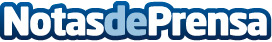 Concha Caudevilla reafirma la apuesta de Otsuka por la esalud en el Imagine Express 2018La compañía farmacéutica, liderada por Caudevilla en España, ha presentado la aplicación BED MAP APP para administrar la disponibilidad de camas para pacientes psiquiátricosDatos de contacto:OTSUKANota de prensa publicada en: https://www.notasdeprensa.es/concha-caudevilla-reafirma-la-apuesta-de Categorias: Nacional Medicina Industria Farmacéutica Comunicación Marketing Cataluña Emprendedores Innovación Tecnológica http://www.notasdeprensa.es